TURMA: PRÉ II MATUTINO E VESPERTINOPLANEJAMENTO SEMANAL 24 A 28 DE AGOSTOSEGUNDA-FEIRA 24/08/2020ESTRATÉGIAS:DESVENDE AS PISTAS E DESCUBRA O NOME DE OUTRA DANÇA NA REGIÃO NORDESTE BRASILEIRA, DESTAQUE OS ADESIVOS DO MATERIAL DE APOIO E COLE AO DESENHO CORRESPONDENTE NA PÁGINA 45;REALIZE A ATIVIDADE DA PÁGINA 46 SOBRE A REGIÃO CENTRO-OESTE;COMPLETE A CENA NA PÁGINA 48; TERÇA-FEIRA 25/08/2020ESTRATÉGIAS:CONHEÇA NA PÁGINA 49 OUTRA DANÇA TÍPICA DA REGIÃO CENTRO-OESTE E DESTAQUE OS ADESIVOS E COLE NO LOCAL INDICADO.PREENCHA A CRUZADINHA COM A AJUDA DOS PAIS E DESCUBRA OUTROS SIGNIFICADOS DA PALAVRA SIRIRI NA PÁGINA 50.QUARTA-FEIRA 26/08/2020ESTRATÉGIAS:REALIZE A ATIVIDADE PROPOSTA NA PÁGINA 51 E DIVIRTA-SE;FAÇA UMA PESQUISA E ESCREVA NO VERSO DA PÁGINA 51 AS CIDADES QUE FAZEM PARTE DESSA REGIÃO;REALIZE A ATIVIDADE DA PÁGINA 52 QUINTA-FEIRA 20/08/2020ESTRATÉGIAS:REALIZE A ATIVIDADE DA PÁGINA 53 E 55;AGORA QUE VOCÊ DESCOBRIU MUITAS NOVIDADES SOBRE ESSE ANIMAL QUE TAL BRINCAR COM A FAMÍLIA DE JOGO DO CAMALEÃO? NA PÁGINA 54 ESTÁ TUDO QUE VOCÊ PRECISA SABER SOBRE O JOGO E NÃO SE ESQUEÇA DE REGISTRAR NO VERSO DA PÁGINA QUEM FOI O PRIMEIRO CAMALEÃO E QUAL PARTICIPANTE ELE CONSEGUIU PEGAR.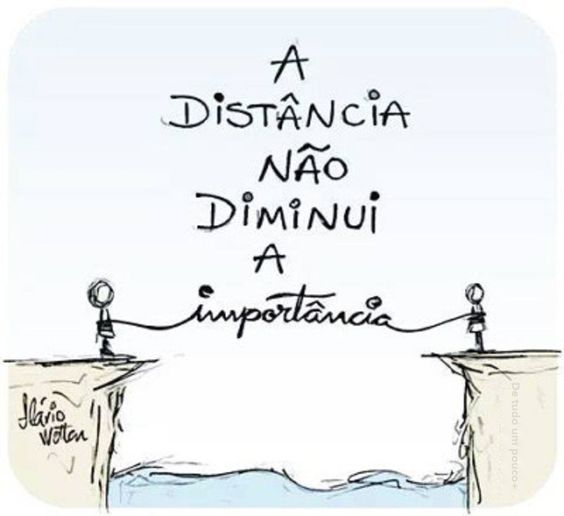 LOGO ESTAREMOS JUNTOS.COM CARINHO PROFESSORAS TATIANAEROSA SILVANA.